MAYO CLINIC SPORTS MEDICINE PHYSICALSSATURDAY, JULY 29, 2023Mayo Clinic Orthopedics and Sports Medicine will be conducting pre-participation sports physicals on Saturday, July 29, between 8:00am and 11:30am at our Dan Abraham Healthy Living Center facility.This will be by scheduled appointments only starting on May 10.Athletes or parents need to follow this link or QR code to complete a pre-scheduling form. The QR code is also on the attached flyer.
Once the pre-scheduling form is submitted, they will be called in 2-3 business days to schedule the sports physical in Sports Medicine. Calendars for scheduling will not be available until May 10. If webform is submitted prior to that, call backs will not be until May 10 or after in the order received

https://sportsmedicine.mayoclinic.org/pre-participation-physical-examinations/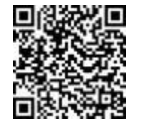 There are three timeframes parents may choose to be called to schedule the appointment which include: 7:00am to 12 noon, or 12 noon to 4:00pm, or 4:00pm to 7:00pm. If we are unable to reach them via phone at their requested time, we will send an email or Patient Online Services message.Cost will $20 by cash or check only, payable at check-in on July 29.We are also excited to offer an additional opportunity in conjunction with the physicals again.Free Heart Health Exam
Mayo Clinic Research is offering a free Electrocardiogram or ECG for all sports physical participants. By choosing yes on the pre-scheduling webform, research staff should be contacting the parents regarding permission for your child to participate in the study. If unable to reach parent prior to exam day, parents can do the consenting the day of the exam. We anticipate this station of the PPE will add about 10-15 minutes.